Персональные данные выпускника: 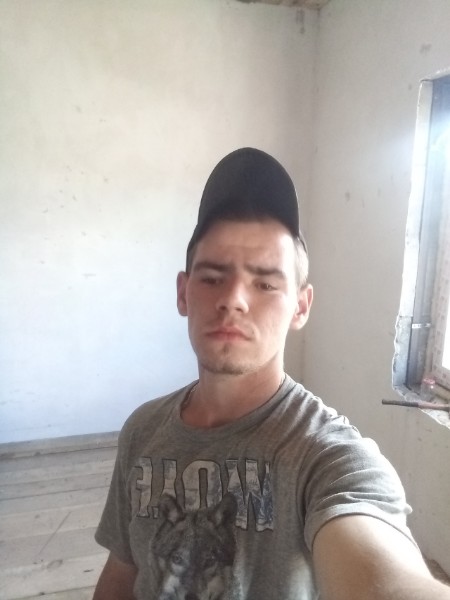 Ф.И.О. Карсканов Иван АлександровичДата рождения: 01.06.2000г.Свердловская область, г. Богданович, с.БайныТелефон: 8-992-013-36-56Адрес эл. почты:Karskanovivan06@gmail.comУчебное заведение:ГАБОУ СО «Богдановичский политехникум»Специальность: "Техническое обслуживание  и ремонт автомобильного транспорта" умения и навыкиБыстрая обучаемость, ответственность, умение работать в команде, честность, трудолюбие, высокая ответственность, внимательность, дисциплинированность, хорошая память. Имею водительское удостоверение категории В, В1, «Трактор».Согласие субъекта персональных данных на обработку его персональных данныхДиректору ГАПОУ СО «Богдановичский политехникум»С.М. Звягинцевуот Карсканова Ивана Александровича (ФИО обучающегося)Я,         Карсканов Иван Александрович,___________________________________________                                               в соответствии со статьей 9 Федерального закона от 27 июля 2006 года N 152-ФЗ "О персональных данных"  даю согласие на обработку следующих сведений, составляющих мои персональные данные, а именно:фамилия, имя, отчество; дата и место рождения;номер телефона;адрес электронной почты;образовательное учреждение и его адрес;дополнительные сведения.Согласен на совершение оператором обработки персональных данных, указанных в данном документе, в том числе на сбор, анализ, запись,. Систематизацию, накопление, хранение, уточнение (обновление, изменение), извлечение, использование, распространение, обезличивание, блокирование, удаление, уничтожение персональных данных.В целях информационного обеспечения согласен на включение в общий доступ на сайте ГАПОУ СО «Богдановичский политехникум» в сети «Интернет».Согласен на публикацию резюме на официальном сайте ГАПОУ СО «Богдановичский политехникум» в сети «Интернет».Права и обязанности в области защиты персональных данных мне известны.  С юридическими последствиями автоматизированной обработки персональных данных ознакомлен(а).Подтверждаю, что с порядком отзыва согласия на обработку персональных данных в соответствии с п.5 ст. 21 ФЗ № 152 от 27.07.2006 г. «О персональных данных « ознакомлен(а). «_14_» _____июня_______ 2020 г._______Карсканов И.А. __